Классный час «Об истории происхождения крылатых слов и выражений»Составила:классный руководитель10 классаРодина О.В.(слайд2) Бывает частенько, что слово одно, 
Но очень по – разному служит оно 
Примеры тут можно найти без труда 
Возьмем хоть короткое слово “вода”. 
Вот был я мальчишкой, да детство прошло 
С тех пор уж “не мало воды утекло”. 
О смелом мы вправе сказать на перед, 
Такой “сквозь огонь и сквозь воду пройдет”. 
А гуси и утки сухие всегда 
Заметили люди: “Как с гуся вода” 
Случалось с тобою, ты правил не знал 
Молчал при опросе? “Воды в рот набрал”. 
Лентяй отдыхает, а время идет 
Под камень лежачей вода не течет. 
Сказать болтуну мы порою не прочь: 
Довольно мол, воду – то в ступе толочь. 
Не прочь и другому сказать невзначай: 
“Довольно лить воду ты дело давай”. 
Работать впустую. Что скажут потом? 
Не дело, мол, “воду носить решетом” 
Стихи я пишу не жалея труда, 
Чтоб вы не сказали: “В стихах – то вода”. (слайд3) Зарубить на носуСмысл этих слов довольно ясен  -  «зарубить на носу» значит: запомнить крепко-накрепко, раз навсегда. слово «нос» тут вовсе не означает орган обоняния. Как это ни странно, оно значит «памятная дощечка», «бирка для записей». В древности неграмотные люди всюду носили с собой такие палочки и дощечки и на них делали всевозможные заметки, зарубки. Эти бирки и звались «носами».В нашем языке жило в старину и еще одно значение слова «нос»(слайд 4) Остаться с носом
Нос в данном выражении имеет  значение от слов " ноша, нести". В Древней Руси, как и в царской России, было распространено взяточничество. Без взятки, подарка ни в судах, ни в учреждениях нельзя было добиться решения своих дел. То, что просители приносили с собой, спрятав под полой, называли «нос». Если судья принимал «нос», то дело будет решено. Если же он отказывался или подарок казался мал, то проситель уходил (или оставался) с «носом», не получив никакой надежды на успех. (слайд 5) Водить за носСуществует две версии происхождения выражения: 1) метафора возникла от способа управлять животными, которых водят при помощи кольца, продетого в ноздри (восходит к греческому); 2) сочетание возникло от сравнения с медведями, которых цыгане водили напоказ за кольцо, продетое в нос, так же водили лошадей и быков.(слайд 6) Попасть впросакПросак — станок для плетения верёвок и канатов. Представлял собой сложную сеть верёвок, тянувшихся от прядильного колеса до саней, где они скручивались. Станок настолько сильно скручивал верёвку, что попадание в него одежды, волос, бороды могло стоить человеку жизни.(слайд 7) Казанская сиротаВ октябре 1552 года войско Ивана Грозного взяло столицу татарского Казанского ханства, город Казань. Огромная территория перешла под власть Москвы. Чтобы держать в покорности ее население, приходилось изыскивать разные способы. Поэтому русские власти старались привлечь на свою сторону, конечно, не татарских «мужиков», простых людей, а в первую очередь татарскую знать, князей  -  мурз. Князья в большинстве своем довольно охотно шли навстречу новой власти, стремясь сохранить свое положение и богатство. 

Многие из них принимали христианство, получали от царя подарки и ехали в Москву, чтобы присоединиться там к царской свите. Этих князей и княжат наш народ стал насмешливо называть «казанскими сиротами»  -  при дворе они прибеднялись, старались получить как можно больше наград и «жалованья».(слайд 8) Красной нитью проходитОказывается, он вошел в речь нескольких народов из очень неожиданной области - из языка английских моряков конца XVIII века. С 1776 года, по приказу Адмиралтейства, во все канаты английского военного флота на фабриках начали вплетать во всю их длину одну нить - красную. Вплетали ее так, что вытащить нитку можно было, только уничтожив самый канат. Таким образом, какой бы малый кусок от каната ни был отрезан, всегда можно было узнать: он флотский. Вот отсюда и пошло обыкновение говорить о красной нити как о самой сути, о постоянной примете.(слайд 9) Гол как сокол«Сокол» - старинное военное стенобитное орудие. Это была совершенно гладкая («голая») чугунная болванка, закреплённая на цепях. Ничего лишнего!(слайд 10) Мальчик для битьяМальчик для битья (англ. whipping boy) — мальчик, которого наказывали, когда принц плохо себя вёл или плохо успевал в школе. Мальчики для битья существовали при английском дворе в XV и XVI веках. Причиной появления мальчиков для битья явилась идея о божественных правах королей, в котором говорится, что короли назначаются Богом, и подразумевается, что никто кроме короля не достоин наказывать сына короля. Но поскольку король редко оказывался рядом чтобы наказать сына, когда это необходимо, воспитателям молодого принца было крайне трудно обеспечить соблюдение правил обучения.Мальчики для битья, как правило, были благородного происхождения, и воспитывались с принцем с рождения. Эффективность такого метода была не хуже непосредственной порки виновника, так как принц не имел возможности играть с другими детьми, кроме мальчика, с которым у него устанавливалась сильная эмоциональная связь.(слайд 11) Волосы дыбомстоять дыбом - это стоять навытяжку, на кончиках пальцев. То есть, когда человек пугается, у него волосы, словно на цыпочках на голове стоят.(слайд12) Пьяный как зюзяВ Псковской области "зюзя" - местное название свиньи (см.: Мокиенко В. М. //Русская речь. 1973. № 5).
Иносказательно: в стельку, мертвецки пьяный человек. Аналог просторечного выражения "пьяный, как свинья". Отсюда и просторечный глагол "назюзюкаться" - напиться пьяным.(слайд 13) Очертя головуДревние воины, перед тем как вступить в схватку с противником, очерчивали вокруг своей головы магический круг концом меча: считалось, что этот обряд ослабит вражеские удары, сохранит воинов невредимыми.В нашем языке слова «очертя голову» равносильны словам «безрассудно, с отчаянной решимостью».(слайд 14)Косая сажень в плечахВ древности человек искал меры длины на собственном теле. 
Дюйм - это сустав пальца, локоть - длина локтевой кости; английское «фут» - значит «ступня»*: наша «пядь» или «четверть» равна расстоянию между концами расставленных большого и указательного пальцев... 
Такое же происхождение имеет и русская «сажень» - расстояние между концами пальцев широко расставленных рук взрослого мужчины. «Косая сажень» - самая длинная: от подошвы ноги до конца пальцев вытянутой вверх противоположной руки. Именно поэтому сказать про человека «у него косая сажень в плечах» - то же самое, что назвать его богатырем, великаном. 
* В качестве курьеза: королевский фут, которым пользуются англичане, - это длина ступни короля Иоанна. Английский ярд (91,4 сантиметра) не что иное, как длина, равная расстоянию от кончика носа до конца среднего пальца вытянутой руки другого английского короля - Генриха I(слайд 15) Козёл отпущенияИстория этого выражения такова: у древних евреев существовал обряд отпущения грехов. Священник возлагал обе руки на голову живого козла, тем — самым как бы перекладывая на него грехи всего народа. После этого козла изгоняли в пустыню. Прошло много-много лет, и обряда уже не существует, а выражение все живёт...(слайд16) Играть в бирюлькисбор игрушечных предметов (посуды, лесенок, шляпок, палочек и так далее), старинная русская настольная игра. Смысл игры состоит в том, чтобы из кучки таких игрушек вытащить пальцами или специальным крючком одну игрушку за другой, не затронув и не рассыпав остальных. Чтобы бирюльки было удобно зацеплять, их изготавливают в форме предметов, имеющих ушки либо отверстия — чашек, чайников и так далее. Иногда бирюльки изготавливают в виде кусочков абстрактной формы, тогда в них сверлят несколько небольших отверстий. В качестве бирюлек можно также использовать подручные предметы — соломинки или спички. Основное назначение игры, стимуляция мозга, воображения, расчета движения тел в пространстве(слайд 17) Сволочь"Сволочати" — по-древнерусски то же самое, что и "сволакивать". Поэтому сволочью первоначально называли всяческий мусор, который сгребали в кучу. Это значение (среди прочих) сохранено и у Даля: "Сволочь — все, что сволочено или сволоклось в одно место: бурьян, трава и коренья, сор, сволоченный бороною с пашни". 
Одна из версий происхождения слова "сволочи". в старину торговые суда часто перетаскивали из реки в реку по берегу, в месте, где наименьшее расстояние между ними. это место называлось "волочь". Т.к. караваны в этих местах были наиболее уязвимы, то возле каждой волочи, как правило, паслась шайка бандитов. Их и называли люди с волочи. Потом слово "люди" потерялось, осталось "сволочи", т.е. бандиты.Есть такая река Волочь, когда рыбаки приплывали с уловом, говорили наши с Волочи пришли. (слайд 18) Из-под земли достатьБыли времена, когда никаких сберкасс не было, и простой человек не знал, где и как сберечь от покражи и войны свое, пусть небольшое, денежное достояние. Такие люди хранили деньги под землей, зарывали их, чтобы не бояться ни человека, ни стихии.Когда крестьянин говорил барину, что у него нечем заплатить налог, подать, барин топал ногами и кричал: «Из-под земли достань да отдай!» Это было вполне понятно обоим.(слайд 19) Халяваслово ХАЛЯВА означает голенище сапога. У южно украинских казаков существовал т. н. „захалявный нож“ — тонкий острый клиновидный нож, прячущийся за голенищем сапога у икроножной мышцы. Этот нож использовался для внезапного нанесения колющего ранения противнику при рукопашной схватке или борьбе — эдакий аналог рыцарского стилета.»(слайд20) СПАСИБО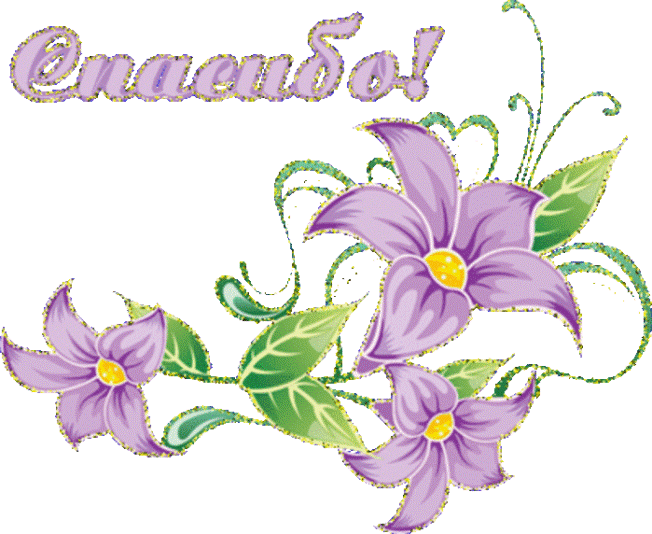 